Other Contributions (Matching) Template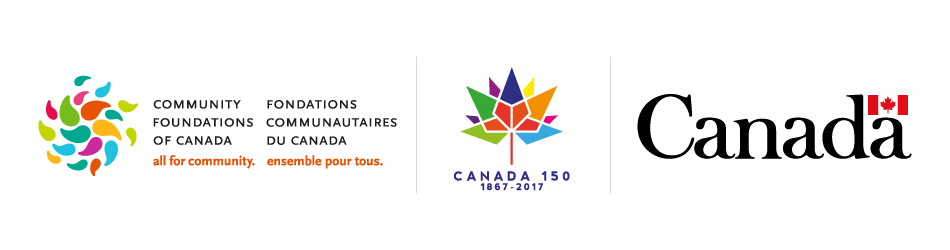 All eligible projects must match the value of the requested grant, either in cash or through in-kind contributions. You will have indicated these values in your project budget; the form below will help verify that your project has fulfilled this requirement.Please ensure that the information about your other contributions is consistent with the information that you provided in your project budget. Will your project receive contributions in 'cash'?Where will these 'cash' contributions come from?Share the value ($) of 'cash' contributions that your project will receive from the following sources, and provide a short description in the box below.Will your project receive contributions ‘in kind'?Ex: volunteer hours; donations of professional services; donation of materials; any other materials or resources that will be provided for the project but that will not be covered by the grant. Where will these 'in kind' contributions come from?Share the value ($) of 'in kind' contributions that your project will receive from the following sources, and provide a short description in the box below. Calculate the value of in-kind contributions at a reasonable market rate.YesNoPrivate sector support $Provincial/territorial government support $Municipal government support $Other: $Please describe:YesNoVolunteer hours:$Donation of professional services:$Material donations or rentals:$Other:$Please describe: